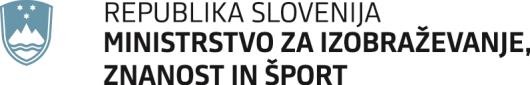 STROKOVNI SVET REPUBLIKE SLOVENIJE ZA ŠPORTMasarykova cesta 16, 1000 Ljubljana	T: 01 400 54 14F: 01 400 53 21E: strokovnisvet-sport-mizs@gov.siŠtevilka: 013-67/2021/83 Datum:	17. 12. 2021ZAPISNIK19. REDNE SEJE STROKOVNEGA SVETA REPUBLIKE SLOVENIJE ZA ŠPORTDatum seje:	torek, 14. 12. 2021Trajanje seje:	od 13:00 do 14:45Kraj izvedbe:	Ministrstvo za izobraževanje, znanost in šport, Velika dvorana, Masarykova cesta16, LjubljanaPrisotni člani:	Sašo Norčič, dr. Boro Štrumbelj, Janez Urbanc, mag. Peter Škerlj, mag. Katja Koren Miklavc, mag. Lovrencij Galuf, mag. Samo Logar, Uroš Zupan, Blaž Perko, dr. Franci Petek, dr. Marko Šibila, Vladimir Sitar.Odsotni člani:	mag. Polona Rifelj, Matevž Jug, mag. Janez Sodržnik, mag. Stanko Glažar, mag. Matej Jamnik (vsi opravičeno).Drugi prisotni:  dr. Mojca Doupona, generalna direktorica Direktorata za šport,mag. Mojca Pečnik Ternovšek, vodja sektorja pri Direktoratu za šport, Mirko Jurjavčič, Košarkarska zveza Slovenije,Zvijezdan Mikić, tajnik Strokovnega sveta.Predsednik Strokovnega sveta RS za šport (v nadaljnjem besedilu: SSRSŠ) je uvodoma pozdravil vse navzoče ter podal poročilo, da je na seji navzočih dvanajst (12) članic in članov Strokovnega sveta RS za šport s čemer je skladno s 25. členom Poslovnika SSRSŠ zagotovljeno veljavno odločanje Strokovnega sveta RS za šport (SSRSŠ).Sprejem dnevnega redaV nadaljevanju je predsedujoči predstavil predlog dnevnega reda, kot sledi:Obravnava zapisnikov prejšnjih sej SSRSŠ.Poročilo o realizaciji sklepov prejšnjih sej SSRSŠ.Letni program športa na državni ravni za leto 2022 – predlogi SSRSŠ.Razno.Nato je predsedujoči odprl razpravo na temo predlaganega dnevnega reda. Ker predlogov za spremembo dnevnega reda ni bilo, je predsednik dal na glasovanjeSklep 19/251:Ad. 1) Obravnava zapisnikov prejšnjih sej SSRSŠPredsednik je odprl točko ter predal besedo tajniku SSRSŠ. Z. Mikić je povedal, da do današnjega dneva ni prejel pripomb na poslane osnutke zapisnikov preteklih sej SSRSŠ, zato se zapisniki na podlagi četrtega odstavka 27. člena Poslovnika strokovnega sveta RS za šport štejejo za potrjene.Predsednik je nato odprl razpravo na temo zapisnikov 18. redne seje ter od 12. do 18. dopisne seje. Ker se k razpravi ni prijavil nihče dal na glasovanjeSklep 19/252:Ad. 2) Poročilo o realizaciji sklepov prejšnjih sej SSRSŠ.Predsednik je odprl točko ter predal besedo tajniku SSRSŠ. Z. Mikić je povedal, da iz priloženega poročila izhaja, da so bili vsi sklepi s prejšnjih sej uresničeni oziroma, da sklepa 12/156 in 12/157 še nista uresničena.Predsednik je nato odprl razpravo. V razpravi je sodeloval B. Perko, U. Zupan, dr. Doupona, mag. Galuf. Po razpravi je predsednik dal na glasovanjeSklep 19/253:inSklep 19/254:Ad. 3) Letni program športa na državni ravni za leto 2022 – predlogi SSRSŠPredsednik SSRSŠ je odprl točko, predstavil vsebino točke ter povabil predsednico Komisije za strategijo in financiranje športa mag. Katjo Koren Miklavec, da predstavi predloge za spremembe ter dopolnitve Pravilnika o sofinanciranju izvajalcev letnega programa športa na državni ravni.Mag. Koren Miklavec je povzela delo Komisije za strategijo in financiranje športa SSRSŠ in ožje delovne skupine, ki je sodelovala pri pripravi predloga, ki so ga člani SSRSŠ prejeli v obravnavo. V ožji delovni skupini so sodelovali mag. Koren Miklavec, B. Perko, U. Zupan, M. Jurjavčič, Poudarila je, da predlogi zasledujejo dve bistveni spremembi: izboljšanje razmerja med razredi športnih panog in sicer prvega razreda v odnosu do drugega razreda ter sprememba vrednotenja uspešnosti športnikov skozi kategorizacijo v kolektivnih panogah na enak način, kot je to urejeno za vrednotenje modelu vrednotenja športnih panog v razredih (s koeficientom 0,33).Nato je M. Jurjavčič podrobneje predstavil predlog sprememb in dopolnitev Pravilnika o sofinanciranju izvajanja letnega programa športa na državni ravni. Povedal je, da delovna skupina pri predlogu za spremembo razmerij med razredi športnih panog ni dosegla soglasja zaradi česar je v obravnavo dala dva predloga in sicer da je razmerje med športi iz prvega razreda in drugega razreda v razmerju 2:1 ali 2:1,25.Predsednik je nato odprl razpravo. V razpravi so sodelovali: V. Sitar, dr. Štrumbelj, mag. Koren Miklavec, dr. Šibila, U. Zupan, mag. Logar, dr. Petek, J. Urbanc, B. Perko, M. Jurjavčič. Po razpravi je predsednik dal na glasovanjeSklep 19/255:Nato je predsednik povabil mag. Galufa, da utemelji predloge sklepov Komisije za športne dejavnosti.Mag. Galuf je naprej predstavil in utemeljil predlog sklepa na temo kataloga upravičenih stroškov, ki ga je Komisija za športne dejavnosti obravnavala na dopisni seji, ki se je iztekla v po ponedeljek, 13. 12. 2021 zaradi česar je bilo to dodatno gradivo članom SSRSŠ dostavljeno še le v ponedeljek.Predsednik je nato odprl razpravo. Ker se k razpravi ni prijavil nihče je predsednik dal na glasovanjeSklep 19/256:Mag. Galuf je nato utemeljil predlog Komisije za športne dejavnosti za povečanje sredstev za programe športa invalidov.Predsednik je nato odprl razpravo. V razpravi so sodelovali: mag. Koren Miklavec, mag. Galuf, dr. Doupona. Po razpravi je predsednik dal na glasovanjeSklep 19/257:Mag. Galuf je predstavil predlog Komisije za športne dejavnosti za spremembe in dopolnitve izvajalcev letnega programa športa na državni ravni.Predsednik je nato odprl razpravo. V razpravi je sodeloval B. Perko. Po razpravi je predsednik dal na glasovanjeSklep 19/258:Mag. Galuf je predstavil predlog poziva Direktoratu za šport za .Predsednik je nato odprl razpravo. V razpravi so sodelovali: dr. Doupona, mag. Koren Miklavec, mag. Galuf. Po razpravi je predsednik dal na glasovanjeSklep 19/259:Ad. 7) RaznoPredsednik je odprl točko ter povabil navzoče k podaji morebitnih mnenj oziroma predlogov.Tajnik SSRSŠ je povedal, da je trenutno v obravnavi nekaj zadev, ki bi potrebovale obravnavo s strani SSRSŠ do konca leta ter napovedal dopisno sejo SSRSŠ (dve prošnji za podajo predhodnega mnenja v postopku kandidature za organizacijo mednarodnih tekmovanj v letu 2022 in prošnja za podaljšanje kategorizacije za enega športnika).Dr. Štrumbelj je generalno direktorico vprašal, kdaj namerava Direktorat za šport podati v prehodno obravnavo LPŠ na državni ravni za leto 2022. Dr. Doupona je povedala, da bo LPŠ 2022 pripravljen za obravnavo do konca leta 2021.Ker je bil dnevni red izčrpan, je predsednik sejo zaključil ob 14:45. Zapisal:Zvijezdan Mikić	Sašo NorčičTAJNIK SSRSŠ	PREDSEDNIK SSRSŠGlasovalo: 12Za: 12Proti: 0Vzdržani: 0Sklep sprejet: DAGlasovalo: 12Za: 12Proti: 0Vzdržani: 0Sklep sprejet: DAGlasovalo: 12Za: 12Proti: 0Vzdržani: 0Sklep sprejet: DAGlasovalo: 12Za: 12Proti: 0Vzdržani: 0Sklep sprejet: DAGlasovalo: 12Za: 5Proti: 6Vzdržani: 1Sklep sprejet: NEGlasovalo: 11Za: 11Proti: 0Vzdržani: 0Sklep sprejet: DAGlasovalo: 11Za: 7Proti: 0Vzdržani: 4Sklep sprejet: DAGlasovalo: 10Za: 2Proti: 0Vzdržani: 8Sklep sprejet: NEGlasovalo: 11Za: 3Proti: 0Vzdržani: 8Sklep sprejet: NE